РАЗРАБОТКИ МЕРОПРИЯТИЙ В РАМКАХ РЕАЛИЗАЦИИ ПРОЕКТАРОДИТЕЛЬСКОГО УНИВЕРСИТЕТА ЗА 2023/2024 ГОДНА ГУГЛ ДИСКЕ 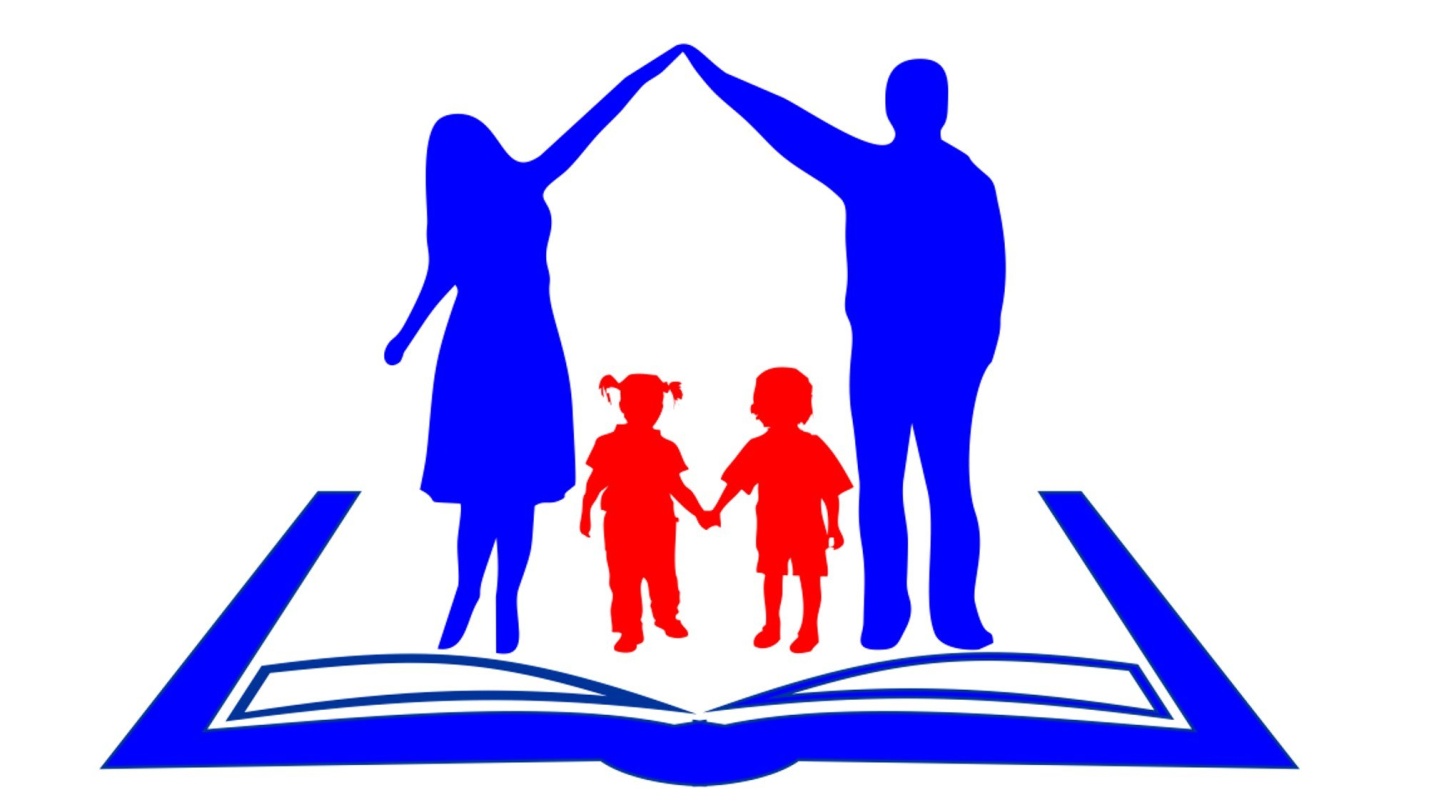 https://disk.yandex.ru/client/disk/%D1%80%D0%BE%D0%B4%D0%B8%D1%82%D0%B5%D0%BB%D1%8C%D1%81%D0%BA%D0%B8%D0%B9%20%D1%83%D0%BD%D0%B8%D0%B2%D0%B5%D1%80%D1%81%D0%B8%D1%82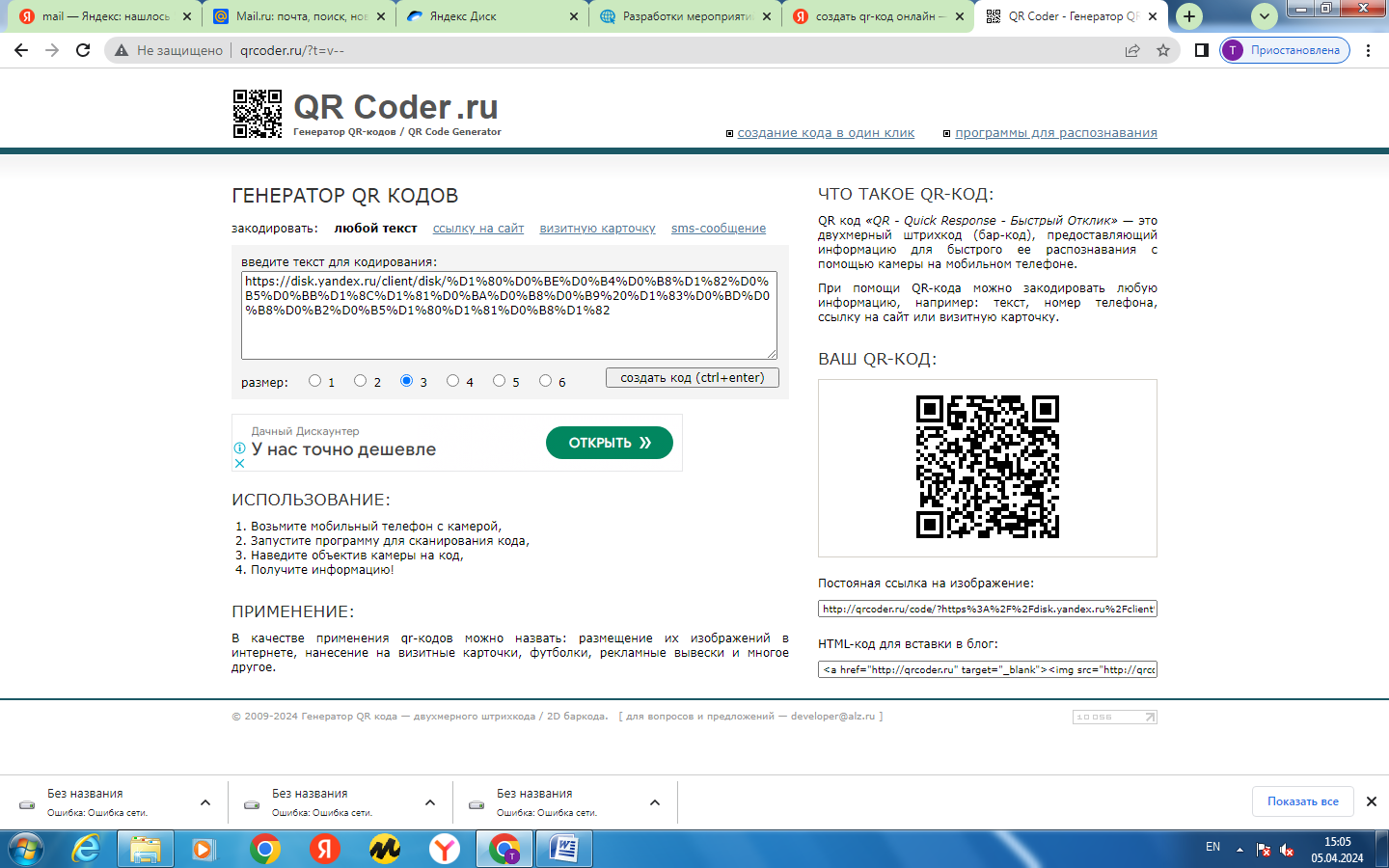 